ㆍ감사제목 나눔: 예배 후에, 서로 세 가지 감사제목(나를 향한 감사, 가정과 교회를 향한 감사, 나라와 세상을 향한 감사)을 나누시기 바랍니다.ㆍ다음 주일은 다시 교회당 예배를 계속합니다.ㆍBible12 제11강-사도행전: 목요일 20시 온라인ㆍ교회구좌 변경: Ev. Presbyterianische Kirchengemeinde e.V. Bank: Stadtsparkasse Düsseldorf IBAN: DE61 3005 0110 1008 4019 01 ㆍ생일: 백능현, 김아영** 함께 기도합시다 ** 1)교회당 예배가 은혜롭고 안전하게 운영되게 하소서. 2)코로나19를 속히 잠잠케 하여 주소서. 3)감염된 이들을 고쳐 주시고, 방역 위해 수고하는 이들을 지켜 주소서.4)스스로를 깊이 돌아보고, 삶의 변화가 일어나게 하소서.5)서로를 향한 관심과 사랑으로 함께 이겨내게 하소서.◆말씀일기 일정일/고후7:2-16      월/고후8:1-15       화/고후8:16-24      수/고후9:1-15목/고후10:1-18     금/고후11:1-15      토/고후11:16-33     일/고후12:1-13◆114 운동-하루(1) 한번(1) 말씀일기 & 성경 (4)장 통독(성경 200독 대행진: 180독)◈ 예배위원 안내 ◈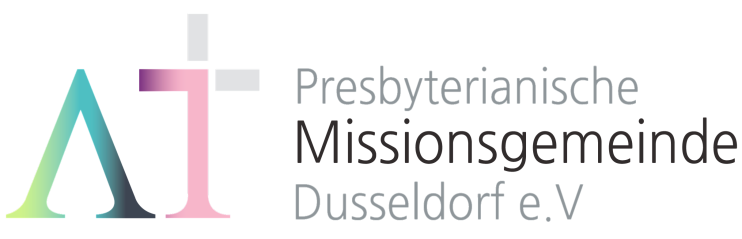   “너는 내 것이라” (사43:1)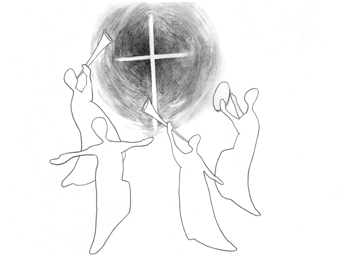 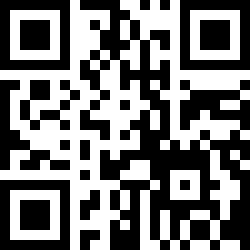 1983년 5월8일 창립     뒤셀도르프선교교회                 교회 홈페이지 duemission.de                  교회주소Alte-Landstr. 179, 40489 Düsseldorf인도: 손교훈 목사※ 표는 일어섭니다.**교회 구좌**Ev. Presbyterianische Kirchengemeinde e.V. Bank: Stadtsparkasse Düsseldorf IBAN: DE61 3005 0110 1008 4019 01◆ 함께 부르는 찬양 ◆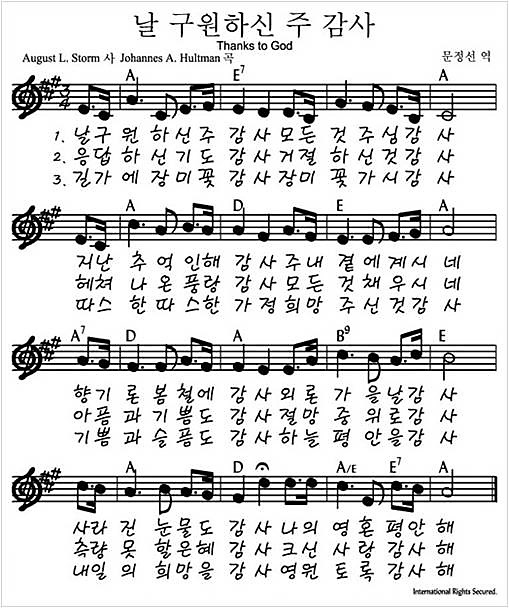 10월 4일10월 11일10월 18일10월 25일예배기도한상철정보현석호선안영희말씀일기박성희김아영전정혜오경민안내위원  예배부  예배부  예배부  예배부헌금위원  한명일  한명일  한명일  한명일애찬봉사※입례송/Eingangslied ......…… 왕이신 나의 하나님 …………..……※예배부름/Eingangsgebet  ........………………………………………………...........................   ………다함께인도자다함께인도자다함께인도자※찬송/Gemeindelied ………...................... 66장 ....................................※찬송/Gemeindelied ………...................... 66장 ....................................다함께※신앙고백/Glaubensbekenntnis   …………………………………………..................※신앙고백/Glaubensbekenntnis   …………………………………………..................다함께성시교독/Wechselwort ……………….. 교독문106번 …………….................성시교독/Wechselwort ……………….. 교독문106번 …………….................다함께찬송/Gemeindelied  ……………………………. 559장 ………………….……………찬송/Gemeindelied  ……………………………. 559장 ………………….……………다함께기도/Gebet  …… 이다솔/이윤석 어린이, 서연주 교우 ...........말씀일기/Bibeltagebuch  …………………………………………….............................찬양/Chor     …....…......…..…....  감사하는 성도여 ....…..…........…...…기도/Gebet  …… 이다솔/이윤석 어린이, 서연주 교우 ...........말씀일기/Bibeltagebuch  …………………………………………….............................찬양/Chor     …....…......…..…....  감사하는 성도여 ....…..…........…...…한상철 장로박성희 집사찬양대성경봉독/Text zur Predigt  ...………….. 빌1:3-6 …..…....……………..………성경봉독/Text zur Predigt  ...………….. 빌1:3-6 …..…....……………..………인  도  자.설교/Predigt    ..…………..….…  생각할 때마다 감사 ………….…..…..설교/Predigt    ..…………..….…  생각할 때마다 감사 ………….…..….손교훈 목사기도/Gebet     …........………………………………………………....................................찬송/Gemeindelied …....…..….. 날 구원하신 주 감사 ………….….…봉헌/Kollekte   ………… 봉헌송: 이유하 ‘Give Thanks’ ……………기도/Gebet     …........………………………………………………....................................찬송/Gemeindelied …....…..….. 날 구원하신 주 감사 ………….….…봉헌/Kollekte   ………… 봉헌송: 이유하 ‘Give Thanks’ ……………설교자다  함  께다   함   께교제/Bekanntmachung …….......................................………….............교제/Bekanntmachung …….......................................………….............다함께※주기도송/vaterunser……………………………………………………………………………※주기도송/vaterunser……………………………………………………………………………다함께※축도/Segen   ………………………………………………………………………......................※축도/Segen   ………………………………………………………………………......................손교훈 목사